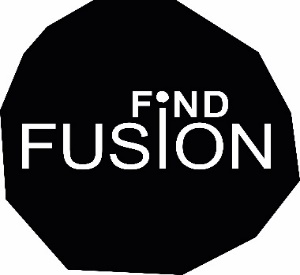 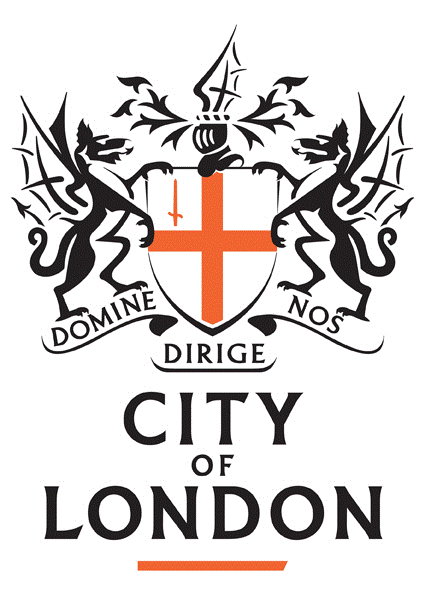 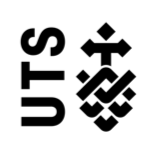 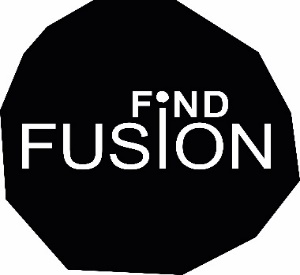 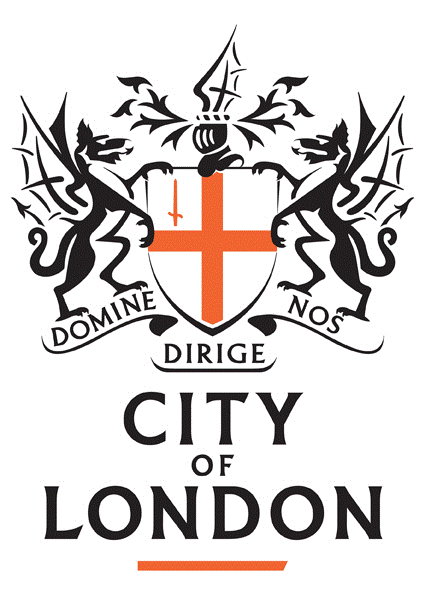 Fusion 3 EventMonday 7 June 2021a 12-hour 12 city international event 
The first hour hosted online by 
the *University of Technology Sydney (UTS)
ZOOM recording video indexed presentationsThe Fusion 3 theme was enhancing fusion skills within an ethical context of social mobility and sustainability. The Sydney hour presented initiatives that have integrated 21stCentury skills in educational assessment with a model and online software presented at Fusion 2 last year. These examples may have the potential to link 'fusion skills' frameworks in business, government, creative industry, cultural sectors and NGO contexts. Access the recording at https://youtu.be/34t6Aq2LCfU and follow the video time indicators to view the presentations-----------------------------------------------------------------------------------------------------------------------------Video Time: 00:00 - 04:29   Verity Firth launches the event
Executive Director Social Justice, UTS Centre for Social Justice and Inclusion, former NSW Minister for Education and Training.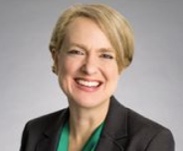 
-----------------------------------------------------------------------------------------------------------------------------Video Time: 04:29 - 09:30
Welcome to Country - an important recognition of indigenous inclusion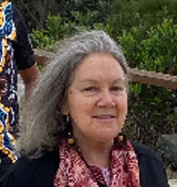 First Nation Elder: Aunty Rhonda Dixon-Grosvenor -----------------------------------------------------------------------------------------------------------------------------PRESENTATIONS:Video Time: 09:31 - 17:08
1. Reframing Assessment to Evidence Capabilities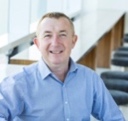 Danny Carroll, Researcher and Instructional Designer UTS High School Assessment Project, former Manager Business Digital Learning UNSW.Reference links: Bill Lucas - Rethinking Assessment in Education: The case for change. (report April 2021)
Eric Mazur - Assessment: The Silent Killer of Learning
Darrall Thompson - 'Marks should not be the focus of assessment— but how can change be achieved?'-----------------------------------------------------------------------------------------------------------------------------Video Time: 17:09 - 27:362. U@Uni Academy - Making the Invisible Visible in Assessment Sonal Singh, Manager Student Equity – UTS Centre for Social Justice and Inclusion 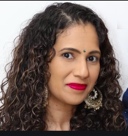 Citation: Emlyn Dodd, Sarah Ellis & Sonal Singh (2020) Making the invisible, visible: a twenty-first century approach to tertiary preparation, attainment and access for student equity, International Journal of Inclusive Education.Sarah Ellis Program Manager – UTS Centre for Social Justice and Inclusion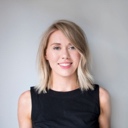 U@Uni Academy
Professor Simon Buckingham Shum, Professor of Learning Informatics, Director of the UTS Connected Intelligence Centre.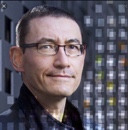 -----------------------------------------------------------------------------------------------------------------------------Video Time: 27:37 - 37:243. LIVERPOOL BOYS HIGH SCHOOL - Assessing the HSC with CAPRI
Australian Government High School of the Year 2019
Mike Saxon, Principal Liverpool Boys High School
Australian Education Awards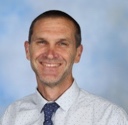 
Christine Hyunh, Year Advisor, Drama Teacher 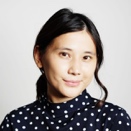 Finalist Australian Teacher of the Year -----------------------------------------------------------------------------------------------------------------------------Video Time: 37:25 - 46:104. Harmonising 21st Century Assessment - is the Human hard-wired to 5?Dr Darrall G Thompson, Adjunct Fellow UTS School of International Studies and Education, Associate Member Centre for Research on Education in a Digital Society (CREDS).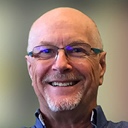 -----------------------------------------------------------------------------------------------------------------------------Video Time: 46:11 - 48:00Closing Comments from Danny Carroll and Professor Dr. Anne Bamford OBE.-----------------------------------------------------------------------------------------------------------------------------CAPRI (CAPability Results Inventory) is a published model free to use. 
Citation: Thompson, DG 2016, 'Marks should not be the focus of assessment— but how can change be achieved?', Journal of Learning Analytics, vol. 3, no. 2, pp. 193-212  
https://learning-analytics.info/journals/index.php/JLA/article/view/4888 (downloadable PDF)

ReView is webhosted software owned by the University of Technology Sydney. https://youtu.be/vR4OfCEVTK8  (2mins 54 secs).  
Hosted by Academ: http://academ.com.au/review/